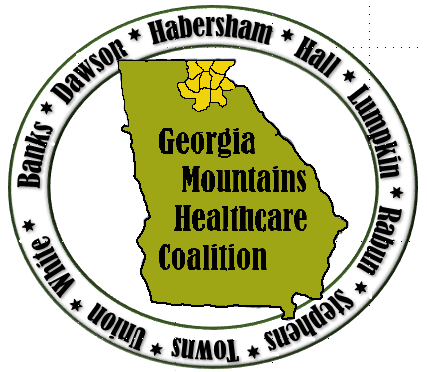 Who: Georgia Mountains Healthcare Coalition (Region B)When: Wednesday April 7, 2021 10:00 am – 12:00 pmWhere: Virtual through WebExSevere Weather Exercise Objectives:Review regional and internal plans, policies, and procedures of Region B healthcare facilities and community partners needed to respond to a regional severe weather event; Review communications plans involving incident notification and ongoing situational awareness among area healthcare facilities, local governments, and regional partners;Review internal surge plans; and,Review procedures for establishing command and control operations.Use the link below to register:     https://www.surveymonkey.com/r/4721ttx Exercise GuidelinesThis is an open, low-stress, no-fault environment.  Varying viewpoints, even disagreements, are expected.Respond based on your knowledge of current plans and capabilities (using only existing assets) and insights derived from training.Decisions are not precedent-setting and may not reflect your organization’s final position on a given issue.  This is an opportunity to discuss and present multiple options and possible solutions.Issue identification is not as valuable as suggestions and recommended actions that could improve response and preparedness efforts.  Problem-solving efforts should be the focus.Healthcare facilities should use the exercise day's actual patient/resident census to the tabletop exercise for use during discussions.